РЕПУБЛИКА БЪЛГАРИЯ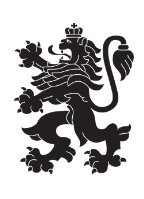 Министерство на земеделието и хранитеОбластна дирекция „Земеделие“ – гр.ПазарджикЗ   А   П   О   В   Е   Д№ РД-04-145 / 28.09.2023 г.МИЛЕНА ВЪЛЧИНОВА – директор на областна дирекция „Земеделие” гр. Пазарджик, след като разгледах, обсъдих и оцених доказателствения материал по административната преписка за землището на с. Аканджиево, община Белово, област Пазарджик, за стопанската 2023– 2024 г., а именно: заповед № РД 07-40/04.08.2023 г., по чл. 37в, ал. 1 ЗСПЗЗ, за създаване на комисия, доклада на комисията и приложените към него: служебно разпределение, проекта на картата за разпределение на масивите за ползване в землището, проекта на регистър към картата, които са неразделна част от служебното разпределение, както и всички останали документи по преписката,  за да се произнеса установих от фактическа и правна страна следното:І. ФАКТИЧЕСКА СТРАНА1) Заповедта на директора на областна дирекция „Земеделие” гр. Пазарджик № РД - 07-40/04.08.2023 г., с която е създадена комисията за землището на с. Аканджиево,  община Белово област Пазарджик, е издадена до 05.08.2023 г., съгласно разпоредбата на чл. 37в, ал. 1 ЗСПЗЗ.2) Изготвен е доклад на комисията.Докладът съдържа всички необходими реквизити и данни, съгласно чл. 37в, ал. 4 ЗСПЗЗ и чл. 72в, ал. 1 – 4 ППЗСПЗЗ.Към доклада на комисията по чл. 37в, ал. 1 ЗСПЗЗ са приложени служебното разпределение, проектът на картата на масивите за ползване в землището и проектът на регистър към нея.3) В предвидения от закона срок от комисията е изготвено служебно разпределение на масивите за ползване в землището, което отговаря на изискванията на чл. 37в, ал. 3 и ал. 4 ЗСПЗЗ и чл. 74, ал. 1 – 4 ППЗСПЗЗ.Неразделна част от служебното разпределение са проектът на картата за разпределение на масивите за ползване в землището и регистърът към нея, който съдържа всички необходими и съществени данни, съгласно чл. 74, ал. 1 – 4 ППЗСПЗЗ.ІІ. ПРАВНА СТРАНАПроцедурата по сключване на споразумение между ползвателите/собствениците на земеделски земи (имоти), съответно за служебно разпределение на имотите в масивите за ползване в съответното землище, има законната цел за насърчаване на уедрено ползване на земеделските земи и създаване на масиви, ясно изразена в чл. чл. 37б и 37в ЗСПЗЗ, съответно чл.чл. 69 – 76 ППЗСПЗЗ.По своята правна същност процедурата за създаване на масиви за ползване в землището за съответната стопанска година е един смесен, динамичен и последователно осъществяващ се фактически състав. Споразумението между участниците е гражданскоправният юридически факт, а докладът на комисията, служебното разпределение на масивите за ползване и заповедта на директора на областната дирекция „Земеделие”, са административноправните юридически факти.Всички елементи на смесения фактически състав са осъществени, като са спазени изискванията на закона, конкретно посочени във фактическата част на заповедта.С оглед изложените фактически и правни доводи, на основание чл. 37в, ал. 4, ал. 5, ал. 6 и ал. 7 от ЗСПЗЗ, във връзка с чл. 75а, ал. 1, т. 1-3, ал. 2 от ППЗСПЗЗ,Р А З П О Р Е Д И Х:Въз основа на ДОКЛАДА на комисията:ОДОБРЯВАМ служебното разпределение на имотите по чл. 37в, ал. 3 ЗСПЗЗ, включително и за имотите по чл. 37в, ал. 3, т. 2 ЗСПЗЗ, с което са разпределени масивите за ползване в землището на село Аканджиево, община Белово, област Пазарджик, за стопанската година 2023 -2024 година, считано от 01.10.2023 г. до 01.10.2024 г.ОДОБРЯВАМ картата на разпределените масиви за ползване в посоченото землище, както и регистърът към нея, които са ОКОНЧАТЕЛНИ за стопанската година, считано от 01.10.2023 г. до 01.10.2024 г.Заповедта, заедно с окончателните карта на масивите за ползване и регистър, да се обяви в кметство  село Аканджиево и в сградата на общинската служба по земеделие гр. Септември, офис Белово  както и да се публикува на интернет страницата на община Белово и областна дирекция „Земеделие” гр. Пазарджик, в срок от 7 дни от нейното издаване.Ползвател на земеделски земи, на който със заповедта са определени за ползване за стопанската 2023 – 2024 г., земите по чл. 37в, ал. 3, т. 2 от ЗСПЗЗ, е ДЛЪЖЕН да внесе по банкова сметка, с IBAN BG34UBBS80023300251210  и BIC UBBSBGSF, на областна дирекция „Земеделие” гр. Пазарджик, паричната сума в размер на определеното средно годишно рентно плащане за землището, в срок ДО ТРИ МЕСЕЦА от публикуването на настоящата заповед. Сумите са депозитни и се изплащат от областна дирекция „Земеделие” гр. Пазарджик на правоимащите лица, в срок от 10 (десет) години.За ползвателите, които не са заплатили в горния срок паричните суми за ползваните земи по чл. 37в, ал. 3, т 2 ЗСПЗЗ, съгласно настоящата заповед, директорът на областна дирекция „Земеделие” издава заповед за заплащане на трикратния размер на средното годишно рентно плащане за землището. В седемдневен срок от получаването на заповедта ползвателите превеждат паричните суми по сметка на областна дирекция „Земеделие” гр. Пазарджик.Заповедта може да се обжалва в 14 дневен срок, считано от обявяването/публикуването й, чрез областна дирекция „Земеделие” гр. Пазарджик, по реда предвиден в АПК – по административен пред министъра на земеделието  и/или съдебен ред пред Районен съд гр. Пазарджик.Обжалването на заповедта не спира нейното изпълнение.

Милена Емилова Вълчинова (Директор)
28.09.2023г. 14:21ч.
ОДЗ-Пазарджик


Електронният подпис се намира в отделен файл с название signature.txt.p7s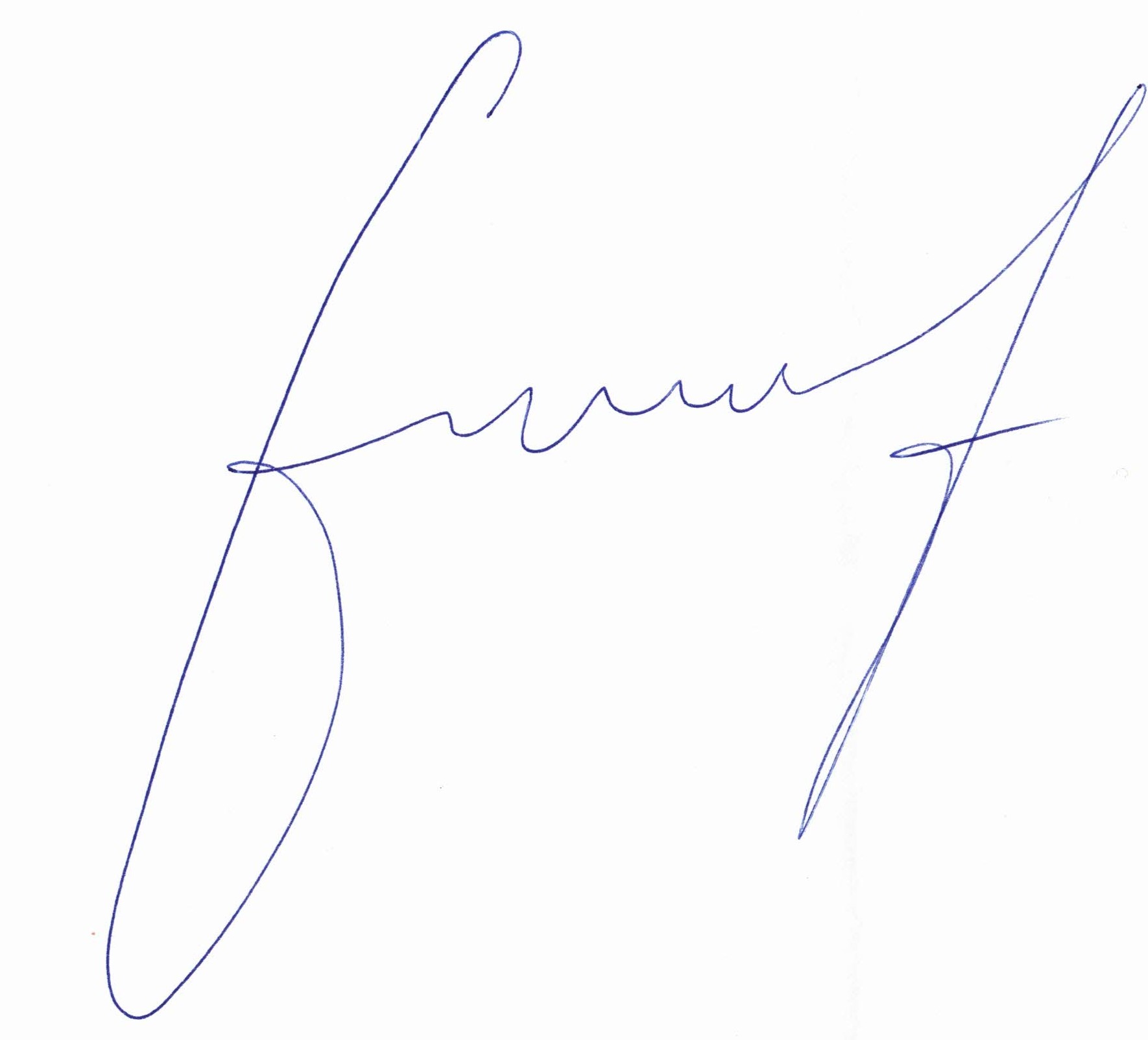 ПРИЛОЖЕНИЕОПИС НА РАЗПРЕДЕЛЕНИТЕ МАСИВИ ЗА ПОЛЗВАНЕ И ВКЛЮЧЕНИТЕ В ТЯХ ИМОТИза стопанската 2023/2024 годиназа землището на с. Аканджиево, ЕКАТТЕ 00165, община Белово, област Пазарджик.проект на разпределение, одобрен със заповед № ......../........ г. на директора на Областна дирекция "Земеделие" - гр. ПазарджикПолзвателМасив №Имот с регистрирано правно основаниеИмот с регистрирано правно основаниеИмот по чл. 37в, ал. 3, т. 2 от ЗСПЗЗИмот по чл. 37в, ал. 3, т. 2 от ЗСПЗЗИмот по чл. 37в, ал. 3, т. 2 от ЗСПЗЗСобственикПолзвателМасив №№Площ дка№Площ дкаДължимо рентно плащане в лв.Собственик"БЕЛ АГРО ЛЕНД" ЕООД1046.451.757ЦСБ и др."БЕЛ АГРО ЛЕНД" ЕООД1046.491.702СВГ"БЕЛ АГРО ЛЕНД" ЕООД1046.541.598ЦТМ и др."БЕЛ АГРО ЛЕНД" ЕООД1046.571.500ЦАБ"БЕЛ АГРО ЛЕНД" ЕООД1046.611.49988.44ИПП"БЕЛ АГРО ЛЕНД" ЕООД1046.620.17510.34АКК"БЕЛ АГРО ЛЕНД" ЕООД1146.150.844АКК"БЕЛ АГРО ЛЕНД" ЕООД1146.120.819ЙСТ"БЕЛ АГРО ЛЕНД" ЕООД1146.90.71242.01БГА"БЕЛ АГРО ЛЕНД" ЕООД1146.80.700ППБ"БЕЛ АГРО ЛЕНД" ЕООД1146.200.400ИТТ"БЕЛ АГРО ЛЕНД" ЕООД1146.280.40023.60КЛН"БЕЛ АГРО ЛЕНД" ЕООД1146.240.39923.54ВТР"БЕЛ АГРО ЛЕНД" ЕООД1146.40.398ИАД"БЕЛ АГРО ЛЕНД" ЕООД1146.70.30117.76АВГ"БЕЛ АГРО ЛЕНД" ЕООД1146.110.20311.98НКД"БЕЛ АГРО ЛЕНД" ЕООД1146.170.19711.62ААП"БЕЛ АГРО ЛЕНД" ЕООД1146.140.189КАГ"БЕЛ АГРО ЛЕНД" ЕООД3444.911.912ТЯМ"БЕЛ АГРО ЛЕНД" ЕООД3444.951.889ДИТ"БЕЛ АГРО ЛЕНД" ЕООД3444.881.533АИТ"БЕЛ АГРО ЛЕНД" ЕООД3444.841.502ЛАШ"БЕЛ АГРО ЛЕНД" ЕООД3444.1161.002ВИА"БЕЛ АГРО ЛЕНД" ЕООД3444.1151.000ГИШ"БЕЛ АГРО ЛЕНД" ЕООД3444.1011.000НСК"БЕЛ АГРО ЛЕНД" ЕООД3444.1101.000БНБ"БЕЛ АГРО ЛЕНД" ЕООД3444.1060.999АиБ"БЕЛ АГРО ЛЕНД" ЕООД3444.970.993ХиД"БЕЛ АГРО ЛЕНД" ЕООД3444.940.98257.94АПБ"БЕЛ АГРО ЛЕНД" ЕООД4825.301.409НПМ"БЕЛ АГРО ЛЕНД" ЕООД4825.311.200НГТ и др."БЕЛ АГРО ЛЕНД" ЕООД4825.321.10064.90ЛЙП"БЕЛ АГРО ЛЕНД" ЕООД5119.50.600ИСГ"БЕЛ АГРО ЛЕНД" ЕООД5651.151.859АИТ"БЕЛ АГРО ЛЕНД" ЕООД7129.233.717ИСГ"БЕЛ АГРО ЛЕНД" ЕООД8214.530.700АИТ"БЕЛ АГРО ЛЕНД" ЕООД8837.74.020237.18ИПК"БЕЛ АГРО ЛЕНД" ЕООД8837.82.489ЦТМ и др."БЕЛ АГРО ЛЕНД" ЕООД8837.41.398ОВП"БЕЛ АГРО ЛЕНД" ЕООД8837.30.900МСП"БЕЛ АГРО ЛЕНД" ЕООД8837.60.79046.62АКВ"БЕЛ АГРО ЛЕНД" ЕООД8837.10.35821.12БЪЛГАРСКО ЗЕМ. ПРОИЗВОДСТВО ЕООД"БЕЛ АГРО ЛЕНД" ЕООД8837.20.20111.86ЙСГОБЩО за ползвателя (дка)37.00811.337668.91ВАСИЛ ГЕОРГИЕВ КАЦАРСКИ2221.801.401ЗПДВАСИЛ ГЕОРГИЕВ КАЦАРСКИ2221.781.401АХШВАСИЛ ГЕОРГИЕВ КАЦАРСКИ2221.810.600СТТВАСИЛ ГЕОРГИЕВ КАЦАРСКИ3944.1351.30076.70БЪЛГАРСКО ЗЕМ. ПРОИЗВОДСТВО ЕООДВАСИЛ ГЕОРГИЕВ КАЦАРСКИ3944.1321.263ПДШВАСИЛ ГЕОРГИЕВ КАЦАРСКИ3944.1291.199НИСВАСИЛ ГЕОРГИЕВ КАЦАРСКИ3944.1261.114БСТВАСИЛ ГЕОРГИЕВ КАЦАРСКИ3944.1231.028НГТ и др.ВАСИЛ ГЕОРГИЕВ КАЦАРСКИ3944.1251.027ЛГТВАСИЛ ГЕОРГИЕВ КАЦАРСКИ3944.1191.009ВВЧ и др.ВАСИЛ ГЕОРГИЕВ КАЦАРСКИ3944.1180.822СГТВАСИЛ ГЕОРГИЕВ КАЦАРСКИ3944.1140.820АНДВАСИЛ ГЕОРГИЕВ КАЦАРСКИ3944.1040.80047.20ВРКВАСИЛ ГЕОРГИЕВ КАЦАРСКИ3944.1080.79947.14БДПВАСИЛ ГЕОРГИЕВ КАЦАРСКИ3944.1090.799ДХТВАСИЛ ГЕОРГИЕВ КАЦАРСКИ3944.1030.79947.14ВБСВАСИЛ ГЕОРГИЕВ КАЦАРСКИ3944.1000.737ИСГВАСИЛ ГЕОРГИЕВ КАЦАРСКИ3944.990.699СНМВАСИЛ ГЕОРГИЕВ КАЦАРСКИ4240.2462.202ТСВВАСИЛ ГЕОРГИЕВ КАЦАРСКИ4240.2472.133СДШВАСИЛ ГЕОРГИЕВ КАЦАРСКИ5245.30.90053.10ЛЙПВАСИЛ ГЕОРГИЕВ КАЦАРСКИ5245.20.799МСГВАСИЛ ГЕОРГИЕВ КАЦАРСКИ5245.10.405ГАПВАСИЛ ГЕОРГИЕВ КАЦАРСКИ5445.122.368ЛМДВАСИЛ ГЕОРГИЕВ КАЦАРСКИ5445.130.90053.10ААГВАСИЛ ГЕОРГИЕВ КАЦАРСКИ5445.150.602ДТТВАСИЛ ГЕОРГИЕВ КАЦАРСКИ5445.140.50229.62ЦАБВАСИЛ ГЕОРГИЕВ КАЦАРСКИ5844.57.765БНШВАСИЛ ГЕОРГИЕВ КАЦАРСКИ5844.46.196ВИК и др.ВАСИЛ ГЕОРГИЕВ КАЦАРСКИ5844.35.996ДАК и др.ВАСИЛ ГЕОРГИЕВ КАЦАРСКИ5844.25.744ПБД и др.ВАСИЛ ГЕОРГИЕВ КАЦАРСКИ5844.13.495ГИВВАСИЛ ГЕОРГИЕВ КАЦАРСКИ5944.413.394СИАВАСИЛ ГЕОРГИЕВ КАЦАРСКИ5944.383.383КПБ и др.ВАСИЛ ГЕОРГИЕВ КАЦАРСКИ5944.253.042ССТВАСИЛ ГЕОРГИЕВ КАЦАРСКИ5944.223.001ССПВАСИЛ ГЕОРГИЕВ КАЦАРСКИ5944.202.707НСМВАСИЛ ГЕОРГИЕВ КАЦАРСКИ5944.192.701БНШВАСИЛ ГЕОРГИЕВ КАЦАРСКИ5944.182.699АСГВАСИЛ ГЕОРГИЕВ КАЦАРСКИ5944.152.655ВГПВАСИЛ ГЕОРГИЕВ КАЦАРСКИ5944.162.650156.33ВАГВАСИЛ ГЕОРГИЕВ КАЦАРСКИ5944.362.640ПИВВАСИЛ ГЕОРГИЕВ КАЦАРСКИ5944.172.619СПЛВАСИЛ ГЕОРГИЕВ КАЦАРСКИ5944.342.601ПИАВАСИЛ ГЕОРГИЕВ КАЦАРСКИ5944.322.598ЦИЙВАСИЛ ГЕОРГИЕВ КАЦАРСКИ5944.272.450ХПВВАСИЛ ГЕОРГИЕВ КАЦАРСКИ5944.262.439ГИСВАСИЛ ГЕОРГИЕВ КАЦАРСКИ5944.242.420НПКВАСИЛ ГЕОРГИЕВ КАЦАРСКИ5944.122.412МИТВАСИЛ ГЕОРГИЕВ КАЦАРСКИ6144.445.660БХСВАСИЛ ГЕОРГИЕВ КАЦАРСКИ6144.485.198ВСПВАСИЛ ГЕОРГИЕВ КАЦАРСКИ6144.535.041СМВВАСИЛ ГЕОРГИЕВ КАЦАРСКИ6144.574.458ПСБВАСИЛ ГЕОРГИЕВ КАЦАРСКИ6144.334.279ХНМВАСИЛ ГЕОРГИЕВ КАЦАРСКИ6144.304.234НГТ и др.ВАСИЛ ГЕОРГИЕВ КАЦАРСКИ6144.403.866АККВАСИЛ ГЕОРГИЕВ КАЦАРСКИ6144.373.674216.77ААВВАСИЛ ГЕОРГИЕВ КАЦАРСКИ6144.353.477ИПКВАСИЛ ГЕОРГИЕВ КАЦАРСКИ6144.1891.800БИДВАСИЛ ГЕОРГИЕВ КАЦАРСКИ6144.281.10665.25БЪЛГАРСКО ЗЕМ. ПРОИЗВОДСТВО ЕООДВАСИЛ ГЕОРГИЕВ КАЦАРСКИ6144.1901.000БИКВАСИЛ ГЕОРГИЕВ КАЦАРСКИ8723.383.022178.27СИВВАСИЛ ГЕОРГИЕВ КАЦАРСКИ8723.392.002ИИВОБЩО за ползвателя (дка)136.40016.451970.63МИРОСЛАВ СИМЕОНОВ ФИЛИПОВ15.244.008ИППМИРОСЛАВ СИМЕОНОВ ФИЛИПОВ15.222.699ПБД и др.МИРОСЛАВ СИМЕОНОВ ФИЛИПОВ15.172.200ИПКМИРОСЛАВ СИМЕОНОВ ФИЛИПОВ15.152.001СКБМИРОСЛАВ СИМЕОНОВ ФИЛИПОВ15.131.993ПНДМИРОСЛАВ СИМЕОНОВ ФИЛИПОВ15.211.850СККМИРОСЛАВ СИМЕОНОВ ФИЛИПОВ15.201.798106.08ГДММИРОСЛАВ СИМЕОНОВ ФИЛИПОВ15.251.500ИХТМИРОСЛАВ СИМЕОНОВ ФИЛИПОВ15.261.500ИДДМИРОСЛАВ СИМЕОНОВ ФИЛИПОВ15.231.401ККТМИРОСЛАВ СИМЕОНОВ ФИЛИПОВ15.271.399ТСТМИРОСЛАВ СИМЕОНОВ ФИЛИПОВ15.281.188ЦАБМИРОСЛАВ СИМЕОНОВ ФИЛИПОВ15.191.082ТЛММИРОСЛАВ СИМЕОНОВ ФИЛИПОВ1721.761.299БМБМИРОСЛАВ СИМЕОНОВ ФИЛИПОВ1721.741.19970.74ИМКМИРОСЛАВ СИМЕОНОВ ФИЛИПОВ1721.751.199ВББМИРОСЛАВ СИМЕОНОВ ФИЛИПОВ1721.721.100ГАКМИРОСЛАВ СИМЕОНОВ ФИЛИПОВ1721.701.00059.00ГИММИРОСЛАВ СИМЕОНОВ ФИЛИПОВ1721.711.000АИДМИРОСЛАВ СИМЕОНОВ ФИЛИПОВ1721.680.901БДММИРОСЛАВ СИМЕОНОВ ФИЛИПОВ1721.640.901НГТ и др.МИРОСЛАВ СИМЕОНОВ ФИЛИПОВ1721.660.90153.16ЙПАМИРОСЛАВ СИМЕОНОВ ФИЛИПОВ1721.610.799СББМИРОСЛАВ СИМЕОНОВ ФИЛИПОВ1721.630.799ИДДМИРОСЛАВ СИМЕОНОВ ФИЛИПОВ1721.590.799ВДММИРОСЛАВ СИМЕОНОВ ФИЛИПОВ1721.560.69941.24ГЛРМИРОСЛАВ СИМЕОНОВ ФИЛИПОВ1721.580.699ПППМИРОСЛАВ СИМЕОНОВ ФИЛИПОВ1921.500.603МКТМИРОСЛАВ СИМЕОНОВ ФИЛИПОВ1921.450.601ПБД и др.МИРОСЛАВ СИМЕОНОВ ФИЛИПОВ1921.410.600АВТМИРОСЛАВ СИМЕОНОВ ФИЛИПОВ1921.420.600НГТ и др.МИРОСЛАВ СИМЕОНОВ ФИЛИПОВ1921.470.59835.28ААВМИРОСЛАВ СИМЕОНОВ ФИЛИПОВ1921.530.598АСКМИРОСЛАВ СИМЕОНОВ ФИЛИПОВ1921.290.500БТГМИРОСЛАВ СИМЕОНОВ ФИЛИПОВ1921.340.50029.50АВГМИРОСЛАВ СИМЕОНОВ ФИЛИПОВ1921.260.500СГТМИРОСЛАВ СИМЕОНОВ ФИЛИПОВ1921.200.50029.50НСММИРОСЛАВ СИМЕОНОВ ФИЛИПОВ1921.330.500ИКБМИРОСЛАВ СИМЕОНОВ ФИЛИПОВ1921.210.500БЛСМИРОСЛАВ СИМЕОНОВ ФИЛИПОВ1921.240.500ГАБМИРОСЛАВ СИМЕОНОВ ФИЛИПОВ1921.360.500ГИШМИРОСЛАВ СИМЕОНОВ ФИЛИПОВ2321.140.40123.66ПГТМИРОСЛАВ СИМЕОНОВ ФИЛИПОВ2321.120.40023.60ЛСММИРОСЛАВ СИМЕОНОВ ФИЛИПОВ2321.160.40023.60СМПМИРОСЛАВ СИМЕОНОВ ФИЛИПОВ2321.90.30117.76ВСАМИРОСЛАВ СИМЕОНОВ ФИЛИПОВ2321.60.30017.70МЖММИРОСЛАВ СИМЕОНОВ ФИЛИПОВ2321.100.30017.70ТМСМИРОСЛАВ СИМЕОНОВ ФИЛИПОВ2321.50.300ВССМИРОСЛАВ СИМЕОНОВ ФИЛИПОВ2321.40.27416.18СМСМИРОСЛАВ СИМЕОНОВ ФИЛИПОВ2639.882.500147.50АКТМИРОСЛАВ СИМЕОНОВ ФИЛИПОВ2639.841.799ЦСБ и др.МИРОСЛАВ СИМЕОНОВ ФИЛИПОВ2639.291.623ЛДТМИРОСЛАВ СИМЕОНОВ ФИЛИПОВ2639.761.50088.50СИММИРОСЛАВ СИМЕОНОВ ФИЛИПОВ2639.811.499БИСМИРОСЛАВ СИМЕОНОВ ФИЛИПОВ2639.751.298АЦКМИРОСЛАВ СИМЕОНОВ ФИЛИПОВ2639.621.200ИСГМИРОСЛАВ СИМЕОНОВ ФИЛИПОВ2639.691.200СИТМИРОСЛАВ СИМЕОНОВ ФИЛИПОВ2639.921.147НГТ и др.МИРОСЛАВ СИМЕОНОВ ФИЛИПОВ2639.511.101ССТМИРОСЛАВ СИМЕОНОВ ФИЛИПОВ2639.401.10064.90ГДММИРОСЛАВ СИМЕОНОВ ФИЛИПОВ2639.361.100ИКВМИРОСЛАВ СИМЕОНОВ ФИЛИПОВ2639.351.099ССКМИРОСЛАВ СИМЕОНОВ ФИЛИПОВ2639.461.098ИПКМИРОСЛАВ СИМЕОНОВ ФИЛИПОВ2639.971.001ИПКМИРОСЛАВ СИМЕОНОВ ФИЛИПОВ2639.541.000НААМИРОСЛАВ СИМЕОНОВ ФИЛИПОВ2639.640.999ЛДТМИРОСЛАВ СИМЕОНОВ ФИЛИПОВ2639.700.99758.82Църква св.  ТроицаМИРОСЛАВ СИМЕОНОВ ФИЛИПОВ2639.570.996ИНСМИРОСЛАВ СИМЕОНОВ ФИЛИПОВ2639.270.995ВГПМИРОСЛАВ СИМЕОНОВ ФИЛИПОВ2639.770.944СМВМИРОСЛАВ СИМЕОНОВ ФИЛИПОВ2639.420.901СМСМИРОСЛАВ СИМЕОНОВ ФИЛИПОВ2639.470.900СТШМИРОСЛАВ СИМЕОНОВ ФИЛИПОВ2639.1100.900МЖММИРОСЛАВ СИМЕОНОВ ФИЛИПОВ2639.410.894СПВМИРОСЛАВ СИМЕОНОВ ФИЛИПОВ2639.230.757СМСМИРОСЛАВ СИМЕОНОВ ФИЛИПОВ2639.280.75144.34ССКМИРОСЛАВ СИМЕОНОВ ФИЛИПОВ2639.220.645ГНПМИРОСЛАВ СИМЕОНОВ ФИЛИПОВ2639.190.606НГТ и др.МИРОСЛАВ СИМЕОНОВ ФИЛИПОВ2639.90.599ПСБМИРОСЛАВ СИМЕОНОВ ФИЛИПОВ2639.110.596ГНТМИРОСЛАВ СИМЕОНОВ ФИЛИПОВ2639.120.57834.09ССГМИРОСЛАВ СИМЕОНОВ ФИЛИПОВ2639.150.555ЙЛБМИРОСЛАВ СИМЕОНОВ ФИЛИПОВ2639.160.53331.47ГККМИРОСЛАВ СИМЕОНОВ ФИЛИПОВ2639.180.514ИВДМИРОСЛАВ СИМЕОНОВ ФИЛИПОВ2639.80.500ЙДСМИРОСЛАВ СИМЕОНОВ ФИЛИПОВ2639.70.492ВГСМИРОСЛАВ СИМЕОНОВ ФИЛИПОВ2639.1030.403ГАБМИРОСЛАВ СИМЕОНОВ ФИЛИПОВ2639.1010.40123.66АЙБМИРОСЛАВ СИМЕОНОВ ФИЛИПОВ2639.930.400ДИКМИРОСЛАВ СИМЕОНОВ ФИЛИПОВ2839.23.291МИРОСЛАВ СИМЕОНОВ ФИЛИПОВМИРОСЛАВ СИМЕОНОВ ФИЛИПОВ2839.62.979ИАММИРОСЛАВ СИМЕОНОВ ФИЛИПОВ2839.242.202129.91СПБМИРОСЛАВ СИМЕОНОВ ФИЛИПОВ2839.131.974СМВМИРОСЛАВ СИМЕОНОВ ФИЛИПОВ2839.301.865ЦАБМИРОСЛАВ СИМЕОНОВ ФИЛИПОВ2839.321.498ПИВМИРОСЛАВ СИМЕОНОВ ФИЛИПОВ3240.1222.694ВТГМИРОСЛАВ СИМЕОНОВ ФИЛИПОВ3240.1281.901ДИТМИРОСЛАВ СИМЕОНОВ ФИЛИПОВ3240.1301.901ВЙП и др.МИРОСЛАВ СИМЕОНОВ ФИЛИПОВ3240.1331.825СМСМИРОСЛАВ СИМЕОНОВ ФИЛИПОВ3240.1431.801СГТМИРОСЛАВ СИМЕОНОВ ФИЛИПОВ3240.1471.801ЛНШМИРОСЛАВ СИМЕОНОВ ФИЛИПОВ3240.1391.801ЮАШМИРОСЛАВ СИМЕОНОВ ФИЛИПОВ3240.1501.771ИСВМИРОСЛАВ СИМЕОНОВ ФИЛИПОВ3240.1531.763ВГСМИРОСЛАВ СИМЕОНОВ ФИЛИПОВ3240.1561.733102.25ТМСМИРОСЛАВ СИМЕОНОВ ФИЛИПОВ3240.1461.682ИДДМИРОСЛАВ СИМЕОНОВ ФИЛИПОВ3240.1491.622ПМВМИРОСЛАВ СИМЕОНОВ ФИЛИПОВ3240.1521.612ПНДМИРОСЛАВ СИМЕОНОВ ФИЛИПОВ3240.1551.600ВББМИРОСЛАВ СИМЕОНОВ ФИЛИПОВ3240.1641.600НГТ и др.МИРОСЛАВ СИМЕОНОВ ФИЛИПОВ3240.1591.600ГСГМИРОСЛАВ СИМЕОНОВ ФИЛИПОВ3240.1651.60094.40ТТТМИРОСЛАВ СИМЕОНОВ ФИЛИПОВ3240.1611.600ЛБЦМИРОСЛАВ СИМЕОНОВ ФИЛИПОВ3240.1421.551СМСМИРОСЛАВ СИМЕОНОВ ФИЛИПОВ3240.1691.525СНММИРОСЛАВ СИМЕОНОВ ФИЛИПОВ3240.1711.500ССКМИРОСЛАВ СИМЕОНОВ ФИЛИПОВ3240.1761.498ХНММИРОСЛАВ СИМЕОНОВ ФИЛИПОВ3540.2304.304ПНКМИРОСЛАВ СИМЕОНОВ ФИЛИПОВ3540.2332.742АСДМИРОСЛАВ СИМЕОНОВ ФИЛИПОВ3540.2342.545СППМИРОСЛАВ СИМЕОНОВ ФИЛИПОВ3540.2402.456НГТ и др.МИРОСЛАВ СИМЕОНОВ ФИЛИПОВ3540.2392.452144.67ДГММИРОСЛАВ СИМЕОНОВ ФИЛИПОВ3540.2372.450БСБМИРОСЛАВ СИМЕОНОВ ФИЛИПОВ3540.2422.430ЛНШМИРОСЛАВ СИМЕОНОВ ФИЛИПОВ3540.2432.358ИПКМИРОСЛАВ СИМЕОНОВ ФИЛИПОВ3740.1751.500ВСТМИРОСЛАВ СИМЕОНОВ ФИЛИПОВ3740.1631.469СМВМИРОСЛАВ СИМЕОНОВ ФИЛИПОВ3740.1701.412ХиДМИРОСЛАВ СИМЕОНОВ ФИЛИПОВ3740.1821.401ТЛММИРОСЛАВ СИМЕОНОВ ФИЛИПОВ3740.1841.399ИНТМИРОСЛАВ СИМЕОНОВ ФИЛИПОВ3740.1791.399ГВВ и др.МИРОСЛАВ СИМЕОНОВ ФИЛИПОВ3740.1861.398СПВМИРОСЛАВ СИМЕОНОВ ФИЛИПОВ3740.1901.379ССПМИРОСЛАВ СИМЕОНОВ ФИЛИПОВ3740.1931.207БИКМИРОСЛАВ СИМЕОНОВ ФИЛИПОВ3740.1990.800ПТТМИРОСЛАВ СИМЕОНОВ ФИЛИПОВ3740.2070.794ДИКМИРОСЛАВ СИМЕОНОВ ФИЛИПОВ3740.2050.699АНДМИРОСЛАВ СИМЕОНОВ ФИЛИПОВ3740.1970.698ГХСМИРОСЛАВ СИМЕОНОВ ФИЛИПОВ3740.2010.698СТШМИРОСЛАВ СИМЕОНОВ ФИЛИПОВ3740.1950.614СИТМИРОСЛАВ СИМЕОНОВ ФИЛИПОВ3740.1920.601МСПМИРОСЛАВ СИМЕОНОВ ФИЛИПОВ3740.1890.500ИПКМИРОСЛАВ СИМЕОНОВ ФИЛИПОВ3740.1880.400АИДМИРОСЛАВ СИМЕОНОВ ФИЛИПОВ3740.1830.30417.96БЛНМИРОСЛАВ СИМЕОНОВ ФИЛИПОВ3740.1870.29417.36ВИКМИРОСЛАВ СИМЕОНОВ ФИЛИПОВ4040.2291.162ККТМИРОСЛАВ СИМЕОНОВ ФИЛИПОВ4040.2281.111ЛДТМИРОСЛАВ СИМЕОНОВ ФИЛИПОВ4040.2261.064ТИЛМИРОСЛАВ СИМЕОНОВ ФИЛИПОВ4040.2251.057ГНТМИРОСЛАВ СИМЕОНОВ ФИЛИПОВ4040.2090.999ППБМИРОСЛАВ СИМЕОНОВ ФИЛИПОВ4040.2210.978ДААМИРОСЛАВ СИМЕОНОВ ФИЛИПОВ4040.2200.97457.46САММИРОСЛАВ СИМЕОНОВ ФИЛИПОВ4040.2130.972МАПМИРОСЛАВ СИМЕОНОВ ФИЛИПОВ4040.2170.96857.11ДиЛМИРОСЛАВ СИМЕОНОВ ФИЛИПОВ6914.1225.363БГАМИРОСЛАВ СИМЕОНОВ ФИЛИПОВ6914.1290.50329.69ИСКМИРОСЛАВ СИМЕОНОВ ФИЛИПОВ6914.1260.500ВГСМИРОСЛАВ СИМЕОНОВ ФИЛИПОВ7014.1051.995117.72ЙПАМИРОСЛАВ СИМЕОНОВ ФИЛИПОВ7014.1111.00059.00ИГАМИРОСЛАВ СИМЕОНОВ ФИЛИПОВ7014.1100.90153.16БТДМИРОСЛАВ СИМЕОНОВ ФИЛИПОВ7014.1130.800ЦККМИРОСЛАВ СИМЕОНОВ ФИЛИПОВ7014.1080.600ТМТМИРОСЛАВ СИМЕОНОВ ФИЛИПОВ7014.1160.500ГВДМИРОСЛАВ СИМЕОНОВ ФИЛИПОВ7014.1060.20011.78БИДМИРОСЛАВ СИМЕОНОВ ФИЛИПОВ7014.1030.100ЦАБМИРОСЛАВ СИМЕОНОВ ФИЛИПОВ7214.611.500МИРОСЛАВ СИМЕОНОВ ФИЛИПОВМИРОСЛАВ СИМЕОНОВ ФИЛИПОВ7214.661.40182.66БиКМИРОСЛАВ СИМЕОНОВ ФИЛИПОВ7214.701.000БПММИРОСЛАВ СИМЕОНОВ ФИЛИПОВ7214.460.800ИНТМИРОСЛАВ СИМЕОНОВ ФИЛИПОВ7214.450.800ЛДТМИРОСЛАВ СИМЕОНОВ ФИЛИПОВ7214.470.710НПММИРОСЛАВ СИМЕОНОВ ФИЛИПОВ7214.480.59935.34АСДМИРОСЛАВ СИМЕОНОВ ФИЛИПОВ7214.510.500ВСТМИРОСЛАВ СИМЕОНОВ ФИЛИПОВ7214.520.39623.36ВАДМИРОСЛАВ СИМЕОНОВ ФИЛИПОВ7214.810.20011.80САШМИРОСЛАВ СИМЕОНОВ ФИЛИПОВ7214.620.20011.80ААГМИРОСЛАВ СИМЕОНОВ ФИЛИПОВ7214.720.20011.80АККМИРОСЛАВ СИМЕОНОВ ФИЛИПОВ7414.322.200129.80ИПКМИРОСЛАВ СИМЕОНОВ ФИЛИПОВ7414.241.999ИАММИРОСЛАВ СИМЕОНОВ ФИЛИПОВ7414.310.50129.56ТМСМИРОСЛАВ СИМЕОНОВ ФИЛИПОВ7414.110.500БНБМИРОСЛАВ СИМЕОНОВ ФИЛИПОВ7414.140.50029.50САММИРОСЛАВ СИМЕОНОВ ФИЛИПОВ7414.120.500ЗПДМИРОСЛАВ СИМЕОНОВ ФИЛИПОВ7514.1042.271133.97СКБМИРОСЛАВ СИМЕОНОВ ФИЛИПОВ7514.1071.554ПСБМИРОСЛАВ СИМЕОНОВ ФИЛИПОВ7515.51.118МИРОСЛАВ СИМЕОНОВ ФИЛИПОВМИРОСЛАВ СИМЕОНОВ ФИЛИПОВ7514.930.50029.50СВАМИРОСЛАВ СИМЕОНОВ ФИЛИПОВ7515.60.44025.94САММИРОСЛАВ СИМЕОНОВ ФИЛИПОВ7515.70.25915.28БАММИРОСЛАВ СИМЕОНОВ ФИЛИПОВ7614.601.202ЛПДМИРОСЛАВ СИМЕОНОВ ФИЛИПОВ7614.631.000ПИДМИРОСЛАВ СИМЕОНОВ ФИЛИПОВ7614.640.99958.94ГНБМИРОСЛАВ СИМЕОНОВ ФИЛИПОВ7614.690.996АСВМИРОСЛАВ СИМЕОНОВ ФИЛИПОВ7614.820.40223.72ССКМИРОСЛАВ СИМЕОНОВ ФИЛИПОВ7614.860.19911.74ГККМИРОСЛАВ СИМЕОНОВ ФИЛИПОВ7614.750.199АДБМИРОСЛАВ СИМЕОНОВ ФИЛИПОВ7714.62.999БХСМИРОСЛАВ СИМЕОНОВ ФИЛИПОВ7714.51.000ДИКМИРОСЛАВ СИМЕОНОВ ФИЛИПОВ7714.40.243АККМИРОСЛАВ СИМЕОНОВ ФИЛИПОВ7814.271.999ТИЛМИРОСЛАВ СИМЕОНОВ ФИЛИПОВ7814.70.999СИТМИРОСЛАВ СИМЕОНОВ ФИЛИПОВ7814.30.59134.88БЪЛГАРСКО ЗЕМ. ПРОИЗВОДСТВО ЕООДМИРОСЛАВ СИМЕОНОВ ФИЛИПОВ8014.442.198129.68АКТМИРОСЛАВ СИМЕОНОВ ФИЛИПОВ8014.260.501ППБМИРОСЛАВ СИМЕОНОВ ФИЛИПОВ8114.572.001ЦСБ и др.МИРОСЛАВ СИМЕОНОВ ФИЛИПОВ8314.890.19411.46АПБМИРОСЛАВ СИМЕОНОВ ФИЛИПОВ8314.880.183ГАБМИРОСЛАВ СИМЕОНОВ ФИЛИПОВ8314.850.173СИВМИРОСЛАВ СИМЕОНОВ ФИЛИПОВ8314.900.1227.19СНКМИРОСЛАВ СИМЕОНОВ ФИЛИПОВ8514.20.400ИПММИРОСЛАВ СИМЕОНОВ ФИЛИПОВ8514.10.20111.86ЛАБМИРОСЛАВ СИМЕОНОВ ФИЛИПОВ8614.790.599СПШМИРОСЛАВ СИМЕОНОВ ФИЛИПОВ8414.341.811106.84КИБМИРОСЛАВ СИМЕОНОВ ФИЛИПОВ8414.401.006ММТМИРОСЛАВ СИМЕОНОВ ФИЛИПОВ7314.800.60035.39АКПМИРОСЛАВ СИМЕОНОВ ФИЛИПОВ7314.920.561ЛХТМИРОСЛАВ СИМЕОНОВ ФИЛИПОВ7314.840.50029.50ТДБОБЩО за ползвателя (дка)194.53550.5422981.96СТЕФАН СТОЯНОВ ДИНКОВ6444.1113.561СГТСТЕФАН СТОЯНОВ ДИНКОВ6444.1632.096ДАССТЕФАН СТОЯНОВ ДИНКОВ6444.1601.999117.96СДЯСТЕФАН СТОЯНОВ ДИНКОВ6444.1581.800106.20ЛМБСТЕФАН СТОЯНОВ ДИНКОВ6444.1561.622СПШСТЕФАН СТОЯНОВ ДИНКОВ6444.1401.501МРВСТЕФАН СТОЯНОВ ДИНКОВ6444.1331.50188.56БКБСТЕФАН СТОЯНОВ ДИНКОВ6444.1461.500СТЗСТЕФАН СТОЯНОВ ДИНКОВ6444.1491.500МВССТЕФАН СТОЯНОВ ДИНКОВ6444.1511.49988.44КЛКСТЕФАН СТОЯНОВ ДИНКОВ6444.1431.499ВСАСТЕФАН СТОЯНОВ ДИНКОВ6444.1271.49988.44ГИМСТЕФАН СТОЯНОВ ДИНКОВ6444.1371.499ВСХСТЕФАН СТОЯНОВ ДИНКОВ6444.1301.499СПКСТЕФАН СТОЯНОВ ДИНКОВ6444.1441.406ГСДСТЕФАН СТОЯНОВ ДИНКОВ6444.1381.400ВАЙСТЕФАН СТОЯНОВ ДИНКОВ6444.1341.390БЛССТЕФАН СТОЯНОВ ДИНКОВ6444.1311.378СТШСТЕФАН СТОЯНОВ ДИНКОВ6444.1201.333СПВСТЕФАН СТОЯНОВ ДИНКОВ6444.1121.300АИДСТЕФАН СТОЯНОВ ДИНКОВ6444.1171.299АМАСТЕФАН СТОЯНОВ ДИНКОВ6444.1021.252САШСТЕФАН СТОЯНОВ ДИНКОВ6744.1691.483ГМКСТЕФАН СТОЯНОВ ДИНКОВ6744.1641.446ЦАБСТЕФАН СТОЯНОВ ДИНКОВ6744.1621.315ГХССТЕФАН СТОЯНОВ ДИНКОВ6744.1361.00059.00ИСЕСТЕФАН СТОЯНОВ ДИНКОВ6744.1610.99358.59ДНВСТЕФАН СТОЯНОВ ДИНКОВ6744.1590.978ДИТСТЕФАН СТОЯНОВ ДИНКОВ6744.1550.80047.20ГСЧСТЕФАН СТОЯНОВ ДИНКОВ6744.1530.80047.20МХГСТЕФАН СТОЯНОВ ДИНКОВ6744.1390.799СИТСТЕФАН СТОЯНОВ ДИНКОВ6744.1570.793ПБССТЕФАН СТОЯНОВ ДИНКОВ6744.1410.701ВАВСТЕФАН СТОЯНОВ ДИНКОВ6744.1420.69841.18ДиЛСТЕФАН СТОЯНОВ ДИНКОВ6744.1480.60035.40БСБСТЕФАН СТОЯНОВ ДИНКОВ6744.1500.60035.40СИЧСТЕФАН СТОЯНОВ ДИНКОВ6744.1450.60035.40ЙСБСТЕФАН СТОЯНОВ ДИНКОВ6744.1880.564АИДСТЕФАН СТОЯНОВ ДИНКОВ6744.1740.52430.94СГТСТЕФАН СТОЯНОВ ДИНКОВ6744.1750.51730.50ПСБСТЕФАН СТОЯНОВ ДИНКОВ6744.1860.45426.78АППСТЕФАН СТОЯНОВ ДИНКОВ6744.1850.45126.62АПАСТЕФАН СТОЯНОВ ДИНКОВ6744.1840.44526.25ПГТСТЕФАН СТОЯНОВ ДИНКОВ6744.1830.44226.06АТССТЕФАН СТОЯНОВ ДИНКОВ6744.1820.439БТДСТЕФАН СТОЯНОВ ДИНКОВ6744.1810.437ГНПСТЕФАН СТОЯНОВ ДИНКОВ6744.1780.435СТДСТЕФАН СТОЯНОВ ДИНКОВ6744.1770.43325.55ВКЯСТЕФАН СТОЯНОВ ДИНКОВ6744.1760.40123.66ААЯСТЕФАН СТОЯНОВ ДИНКОВ6744.1800.40023.60ВНБСТЕФАН СТОЯНОВ ДИНКОВ6744.1790.40023.60СМЯСТЕФАН СТОЯНОВ ДИНКОВ6744.1730.33019.47ИБАСТЕФАН СТОЯНОВ ДИНКОВ6744.1720.33019.47МБАСТЕФАН СТОЯНОВ ДИНКОВ6744.1710.32619.23ВБАСТЕФАН СТОЯНОВ ДИНКОВ6744.1700.313ИГАСТЕФАН СТОЯНОВ ДИНКОВ6744.1680.30017.70ВИДСТЕФАН СТОЯНОВ ДИНКОВ6744.1650.30017.70ВСССТЕФАН СТОЯНОВ ДИНКОВ6744.1660.300СВАСТЕФАН СТОЯНОВ ДИНКОВ6744.1670.300ВГГОБЩО за ползвателя (дка)37.33820.4421206.11ТОНОВИ АГРО ЕООД26.392.414ЦККТОНОВИ АГРО ЕООД26.72.301ЛБЦТОНОВИ АГРО ЕООД26.462.299ДБВТОНОВИ АГРО ЕООД26.372.200СКБТОНОВИ АГРО ЕООД26.432.199АККТОНОВИ АГРО ЕООД26.342.103СИВТОНОВИ АГРО ЕООД26.322.103ТСВТОНОВИ АГРО ЕООД26.202.002СПВТОНОВИ АГРО ЕООД26.232.002ПДШТОНОВИ АГРО ЕООД26.272.002ИВКТОНОВИ АГРО ЕООД26.292.000АПАТОНОВИ АГРО ЕООД26.171.799ИПСТОНОВИ АГРО ЕООД26.141.701ССКТОНОВИ АГРО ЕООД26.131.599ВЙГТОНОВИ АГРО ЕООД26.111.597ДПАТОНОВИ АГРО ЕООД26.91.502ССКТОНОВИ АГРО ЕООД26.261.360ЙДСТОНОВИ АГРО ЕООД26.511.292ДИКТОНОВИ АГРО ЕООД26.441.101ЛиСТОНОВИ АГРО ЕООД26.491.10064.90ДиЛТОНОВИ АГРО ЕООД26.411.001ИТАТОНОВИ АГРО ЕООД26.421.000ВГСТОНОВИ АГРО ЕООД26.300.900НГТ и др.ТОНОВИ АГРО ЕООД26.310.89953.04БГПТОНОВИ АГРО ЕООД26.160.855ММТТОНОВИ АГРО ЕООД26.220.500ЗБСТОНОВИ АГРО ЕООД26.210.499ЛХТТОНОВИ АГРО ЕООД26.250.491ГСДТОНОВИ АГРО ЕООД26.190.400ИСКТОНОВИ АГРО ЕООД36.16.154ВИК и др.ТОНОВИ АГРО ЕООД36.244.220ССЛТОНОВИ АГРО ЕООД36.154.015ГНПТОНОВИ АГРО ЕООД36.283.959ИПМТОНОВИ АГРО ЕООД36.123.234ППБТОНОВИ АГРО ЕООД36.62.969ЛНШТОНОВИ АГРО ЕООД36.82.969ГИШТОНОВИ АГРО ЕООД36.102.954ГАПТОНОВИ АГРО ЕООД36.52.779САШТОНОВИ АГРО ЕООД36.182.744ССБТОНОВИ АГРО ЕООД36.42.485САШТОНОВИ АГРО ЕООД36.32.402ЛИМТОНОВИ АГРО ЕООД36.21.923СВГТОНОВИ АГРО ЕООД46.502.431СМВТОНОВИ АГРО ЕООД546.861.47987.26АКВТОНОВИ АГРО ЕООД546.841.473ЗБСТОНОВИ АГРО ЕООД546.811.472ПППТОНОВИ АГРО ЕООД546.771.401ГИСТОНОВИ АГРО ЕООД546.731.400ГАПТОНОВИ АГРО ЕООД546.751.400ССКТОНОВИ АГРО ЕООД546.691.39082.01ССКТОНОВИ АГРО ЕООД546.681.383ГАБТОНОВИ АГРО ЕООД546.651.300АСКТОНОВИ АГРО ЕООД546.601.280ДИСТОНОВИ АГРО ЕООД546.561.201СТТТОНОВИ АГРО ЕООД546.531.101БТГТОНОВИ АГРО ЕООД546.481.00259.12ЙСМТОНОВИ АГРО ЕООД546.361.00159.06ПИМТОНОВИ АГРО ЕООД546.301.000СНКТОНОВИ АГРО ЕООД546.351.000СППТОНОВИ АГРО ЕООД546.390.999АСГТОНОВИ АГРО ЕООД546.430.999НГТ и др.ТОНОВИ АГРО ЕООД546.440.998ЦККТОНОВИ АГРО ЕООД546.260.93455.11НИШТОНОВИ АГРО ЕООД546.250.92454.52ГСИТОНОВИ АГРО ЕООД546.210.89953.04ИГАТОНОВИ АГРО ЕООД546.220.89953.04СИМТОНОВИ АГРО ЕООД546.180.897ПИДТОНОВИ АГРО ЕООД546.930.808ИСГТОНОВИ АГРО ЕООД546.900.801СПВТОНОВИ АГРО ЕООД546.920.800СККТОНОВИ АГРО ЕООД546.910.800СПШТОНОВИ АГРО ЕООД546.890.724ВССТОНОВИ АГРО ЕООД546.880.71542.18ВАГТОНОВИ АГРО ЕООД546.800.69941.24СМЧТОНОВИ АГРО ЕООД546.850.699АГВ и др.ТОНОВИ АГРО ЕООД546.830.69941.24ЕСШТОНОВИ АГРО ЕООД546.790.677НГТ и др.ТОНОВИ АГРО ЕООД546.760.655ГСДТОНОВИ АГРО ЕООД546.670.60035.40ХиДТОНОВИ АГРО ЕООД546.710.600НГТ и др.ТОНОВИ АГРО ЕООД546.740.600ТНБТОНОВИ АГРО ЕООД546.720.600ИВДТОНОВИ АГРО ЕООД546.640.60035.40АПБТОНОВИ АГРО ЕООД546.630.599АВГТОНОВИ АГРО ЕООД546.590.550ГККТОНОВИ АГРО ЕООД546.580.524АЦКТОНОВИ АГРО ЕООД546.380.50229.62ССГТОНОВИ АГРО ЕООД546.460.500ВТГТОНОВИ АГРО ЕООД546.510.50029.50АППТОНОВИ АГРО ЕООД546.550.500ДБСТОНОВИ АГРО ЕООД546.420.50029.50АГКТОНОВИ АГРО ЕООД546.470.50029.50ДГКТОНОВИ АГРО ЕООД546.500.50029.50ГЛНТОНОВИ АГРО ЕООД546.410.49829.38ГПЕТОНОВИ АГРО ЕООД546.340.488НАКТОНОВИ АГРО ЕООД546.330.486ДССТОНОВИ АГРО ЕООД646.14.804СМВТОНОВИ АГРО ЕООД646.24.137НСВТОНОВИ АГРО ЕООД646.33.615213.29ГИМТОНОВИ АГРО ЕООД646.53.598АИДТОНОВИ АГРО ЕООД646.63.293СТГТОНОВИ АГРО ЕООД646.103.212ПАЛТОНОВИ АГРО ЕООД646.132.998КСКТОНОВИ АГРО ЕООД646.192.691ГМТТОНОВИ АГРО ЕООД646.232.315ДГМТОНОВИ АГРО ЕООД646.272.299ССКТОНОВИ АГРО ЕООД646.322.185НГТ и др.ТОНОВИ АГРО ЕООД646.371.66197.99АТПТОНОВИ АГРО ЕООД746.1069.599ЛДТТОНОВИ АГРО ЕООД746.942.996ПАКТОНОВИ АГРО ЕООД746.1032.000КНРТОНОВИ АГРО ЕООД746.1052.000КИТТОНОВИ АГРО ЕООД746.1011.30276.82ЛЙПТОНОВИ АГРО ЕООД746.1041.000ИИВТОНОВИ АГРО ЕООД746.1020.500НГТ и др.ТОНОВИ АГРО ЕООД846.704.675ВИС и др.ТОНОВИ АГРО ЕООД846.824.277ТВГТОНОВИ АГРО ЕООД846.873.123МСЛТОНОВИ АГРО ЕООД946.994.978АиБТОНОВИ АГРО ЕООД946.983.487АВТТОНОВИ АГРО ЕООД1221.674.784БГАТОНОВИ АГРО ЕООД1221.654.032ДКМТОНОВИ АГРО ЕООД1221.603.800КПБ и др.ТОНОВИ АГРО ЕООД1221.623.772ДБЦТОНОВИ АГРО ЕООД1221.573.503ПМВТОНОВИ АГРО ЕООД1221.543.400МСПТОНОВИ АГРО ЕООД1221.493.297ТПКТОНОВИ АГРО ЕООД1221.13.200ОВПТОНОВИ АГРО ЕООД1221.23.101ПДШТОНОВИ АГРО ЕООД1221.33.099ГИСТОНОВИ АГРО ЕООД1221.83.000ЛБЦТОНОВИ АГРО ЕООД1221.73.000БХСТОНОВИ АГРО ЕООД1221.132.801АСВТОНОВИ АГРО ЕООД1221.112.599АСДТОНОВИ АГРО ЕООД1221.182.598СПВТОНОВИ АГРО ЕООД1221.192.501АДиТОНОВИ АГРО ЕООД1221.152.500АГВ и др.ТОНОВИ АГРО ЕООД1221.232.499ГСГТОНОВИ АГРО ЕООД1221.272.299РСБТОНОВИ АГРО ЕООД1221.222.199НПМТОНОВИ АГРО ЕООД1221.252.001118.06ИГАТОНОВИ АГРО ЕООД1221.312.000БСБТОНОВИ АГРО ЕООД1221.371.997ДИСТОНОВИ АГРО ЕООД1221.391.899НГТ и др.ТОНОВИ АГРО ЕООД1221.281.896ИПКТОНОВИ АГРО ЕООД1221.431.800ДААТОНОВИ АГРО ЕООД1221.301.798НГТ и др.ТОНОВИ АГРО ЕООД1221.321.794105.86АКТТОНОВИ АГРО ЕООД1221.441.700СВГТОНОВИ АГРО ЕООД1221.461.501СИВТОНОВИ АГРО ЕООД1221.351.499ИКВТОНОВИ АГРО ЕООД1221.511.400ВЕНЖОР АГРО ООДТОНОВИ АГРО ЕООД1221.401.39982.54ЛАБТОНОВИ АГРО ЕООД1221.381.399БХШТОНОВИ АГРО ЕООД1221.481.399ЛСГТОНОВИ АГРО ЕООД1320.244.999ЮАШТОНОВИ АГРО ЕООД1320.194.901ППБТОНОВИ АГРО ЕООД1320.44.011ТВГТОНОВИ АГРО ЕООД1320.83.899ИИВТОНОВИ АГРО ЕООД1320.323.397ИГАТОНОВИ АГРО ЕООД1320.122.896ТИЛТОНОВИ АГРО ЕООД1320.272.004ПИДТОНОВИ АГРО ЕООД1320.261.999СТШТОНОВИ АГРО ЕООД1320.221.801ЙЛБТОНОВИ АГРО ЕООД1320.201.699ИАДТОНОВИ АГРО ЕООД1320.11.640АКВТОНОВИ АГРО ЕООД1320.21.598НГТ и др.ТОНОВИ АГРО ЕООД1320.171.400ВТГТОНОВИ АГРО ЕООД1320.131.175СПВТОНОВИ АГРО ЕООД1320.151.100ИАМТОНОВИ АГРО ЕООД1320.30.999МСГТОНОВИ АГРО ЕООД1320.90.900НТПТОНОВИ АГРО ЕООД1320.100.90053.10АПБТОНОВИ АГРО ЕООД1320.70.801СТДТОНОВИ АГРО ЕООД1320.60.80047.20ЛиСТОНОВИ АГРО ЕООД1320.50.800ЦАБТОНОВИ АГРО ЕООД1420.363.402ИСКТОНОВИ АГРО ЕООД1420.373.102ХПВТОНОВИ АГРО ЕООД1420.393.001СКБТОНОВИ АГРО ЕООД1420.383.000177.00ААПТОНОВИ АГРО ЕООД1420.402.537БНБТОНОВИ АГРО ЕООД1420.412.498СНКТОНОВИ АГРО ЕООД1420.422.202НСВТОНОВИ АГРО ЕООД1520.113.493СМВТОНОВИ АГРО ЕООД1520.143.305195.00ВАГТОНОВИ АГРО ЕООД1520.182.467ИПСТОНОВИ АГРО ЕООД1520.232.328КДМТОНОВИ АГРО ЕООД1520.212.159ПИВТОНОВИ АГРО ЕООД1520.251.329ИСПТОНОВИ АГРО ЕООД1520.590.81548.11БЪЛГАРСКО ЗЕМ. ПРОИЗВОДСТВО ЕООДТОНОВИ АГРО ЕООД1621.7311.986ПНДТОНОВИ АГРО ЕООД1621.523.403НЛСТОНОВИ АГРО ЕООД1820.441.900САКТОНОВИ АГРО ЕООД1820.471.651ММТТОНОВИ АГРО ЕООД1820.451.002АКШТОНОВИ АГРО ЕООД1820.461.000ДИПТОНОВИ АГРО ЕООД1820.490.40023.60СИАТОНОВИ АГРО ЕООД1820.510.400АККТОНОВИ АГРО ЕООД1820.480.400ИХТТОНОВИ АГРО ЕООД1820.500.400ИКБТОНОВИ АГРО ЕООД1820.550.301БИСТОНОВИ АГРО ЕООД1820.530.301СНМТОНОВИ АГРО ЕООД1820.520.300ТСТТОНОВИ АГРО ЕООД1820.540.30017.70ТСВТОНОВИ АГРО ЕООД2020.343.972МАПТОНОВИ АГРО ЕООД2020.333.502ПАЛТОНОВИ АГРО ЕООД2120.292.988БИДТОНОВИ АГРО ЕООД2120.311.203ИНЧТОНОВИ АГРО ЕООД2120.300.853РПВТОНОВИ АГРО ЕООД2439.1385.210АГВ и др.ТОНОВИ АГРО ЕООД2439.1334.600БТДТОНОВИ АГРО ЕООД2439.1314.404ПНКТОНОВИ АГРО ЕООД2439.1294.301ИГТТОНОВИ АГРО ЕООД2439.1264.273ТИЛТОНОВИ АГРО ЕООД2439.1244.136ИПМТОНОВИ АГРО ЕООД2439.1224.119ХПВТОНОВИ АГРО ЕООД2439.1203.904НПКТОНОВИ АГРО ЕООД2439.1183.737НГТ и др.ТОНОВИ АГРО ЕООД2439.1283.736ИПСТОНОВИ АГРО ЕООД2439.1133.648ЮАШТОНОВИ АГРО ЕООД2439.1113.402ПНДТОНОВИ АГРО ЕООД2439.1073.098ДСДТОНОВИ АГРО ЕООД2439.1503.004СИАТОНОВИ АГРО ЕООД2439.1492.999СТДТОНОВИ АГРО ЕООД2439.1522.995ЗПДТОНОВИ АГРО ЕООД2439.1042.972ДКМТОНОВИ АГРО ЕООД2439.1472.899ИСКТОНОВИ АГРО ЕООД2439.1022.898ГАПТОНОВИ АГРО ЕООД2439.1452.897НГТ и др.ТОНОВИ АГРО ЕООД2439.1442.799АСДТОНОВИ АГРО ЕООД2439.1412.423БИДТОНОВИ АГРО ЕООД2439.1392.255БЛСТОНОВИ АГРО ЕООД2439.1362.203ИСВТОНОВИ АГРО ЕООД2439.1322.000НГТ и др.ТОНОВИ АГРО ЕООД2439.1351.959ТАПТОНОВИ АГРО ЕООД2439.1341.798АИДТОНОВИ АГРО ЕООД2439.1301.598АВТТОНОВИ АГРО ЕООД2539.1252.258БДМТОНОВИ АГРО ЕООД2539.1212.201ПИДТОНОВИ АГРО ЕООД2539.1232.199ПДШТОНОВИ АГРО ЕООД2539.1082.101СВГТОНОВИ АГРО ЕООД2539.1142.100САШТОНОВИ АГРО ЕООД2539.1052.100САШТОНОВИ АГРО ЕООД2539.1272.013БНШТОНОВИ АГРО ЕООД2539.991.999ССКТОНОВИ АГРО ЕООД2539.901.901ХиДТОНОВИ АГРО ЕООД2539.861.899НГТ и др.ТОНОВИ АГРО ЕООД2539.791.871ЛБЦТОНОВИ АГРО ЕООД2539.731.800СЙПТОНОВИ АГРО ЕООД2539.661.799БСТТОНОВИ АГРО ЕООД2539.591.777СИВТОНОВИ АГРО ЕООД2539.481.749АСМТОНОВИ АГРО ЕООД2539.441.68999.65МАПТОНОВИ АГРО ЕООД2539.801.68599.42БАМТОНОВИ АГРО ЕООД2539.171.635ВДМТОНОВИ АГРО ЕООД2539.1191.614ИГАТОНОВИ АГРО ЕООД2539.251.598ГАПТОНОВИ АГРО ЕООД2539.1171.596ИНТТОНОВИ АГРО ЕООД2539.1151.548СППТОНОВИ АГРО ЕООД2539.1091.500ПБД и др.ТОНОВИ АГРО ЕООД2539.1061.465ГИТТОНОВИ АГРО ЕООД2539.1001.431БСКТОНОВИ АГРО ЕООД2539.951.399БНБТОНОВИ АГРО ЕООД2539.871.399ВГГТОНОВИ АГРО ЕООД2539.911.39982.54ААВТОНОВИ АГРО ЕООД2539.831.380ЛВСТОНОВИ АГРО ЕООД2539.741.300ГСДТОНОВИ АГРО ЕООД2539.681.299ДААТОНОВИ АГРО ЕООД2539.671.100НЛСТОНОВИ АГРО ЕООД2539.601.061ГИШТОНОВИ АГРО ЕООД2539.551.052ВББТОНОВИ АГРО ЕООД2539.501.008АСГТОНОВИ АГРО ЕООД2539.490.99958.94САМТОНОВИ АГРО ЕООД2539.390.998ГМТТОНОВИ АГРО ЕООД2539.330.901БТГТОНОВИ АГРО ЕООД2539.450.896ТСВТОНОВИ АГРО ЕООД2539.340.800ККТТОНОВИ АГРО ЕООД2539.260.700КДМТОНОВИ АГРО ЕООД2739.1596.899НПМТОНОВИ АГРО ЕООД2739.1576.297ЛНШТОНОВИ АГРО ЕООД2739.1556.050ИНП и др.ТОНОВИ АГРО ЕООД2739.1465.589АДиТОНОВИ АГРО ЕООД2739.1485.097СГТТОНОВИ АГРО ЕООД2739.1434.965292.95МК И КО ООДТОНОВИ АГРО ЕООД2739.1514.760ЛИМТОНОВИ АГРО ЕООД2739.1543.500ППБТОНОВИ АГРО ЕООД2739.1563.302ГИВТОНОВИ АГРО ЕООД2739.1533.264ТМТТОНОВИ АГРО ЕООД2739.1583.000ТСТТОНОВИ АГРО ЕООД2739.1602.400ПМВТОНОВИ АГРО ЕООД2939.1673.243ТПКТОНОВИ АГРО ЕООД2939.1643.055ИДДТОНОВИ АГРО ЕООД2939.1661.836ИИШТОНОВИ АГРО ЕООД2939.1700.86451.00БЪЛГАРСКО ЗЕМ. ПРОИЗВОДСТВО ЕООДТОНОВИ АГРО ЕООД3039.822.182ГСГТОНОВИ АГРО ЕООД3039.781.874СКБТОНОВИ АГРО ЕООД3039.721.589ДБЦТОНОВИ АГРО ЕООД3039.651.464АХШТОНОВИ АГРО ЕООД3039.580.153СПДТОНОВИ АГРО ЕООД3140.19810.594НГТ и др.ТОНОВИ АГРО ЕООД3140.2128.716ИИВТОНОВИ АГРО ЕООД3140.1918.302БХСТОНОВИ АГРО ЕООД3140.1856.502СИВТОНОВИ АГРО ЕООД3140.1805.836ТСТТОНОВИ АГРО ЕООД3140.1665.271ЛХТТОНОВИ АГРО ЕООД3140.2164.698ВДМТОНОВИ АГРО ЕООД3140.1774.690БДМТОНОВИ АГРО ЕООД3140.1724.600ГМТТОНОВИ АГРО ЕООД3140.2243.999ССКТОНОВИ АГРО ЕООД3344.562.758СВГТОНОВИ АГРО ЕООД3344.542.139ИГТТОНОВИ АГРО ЕООД3344.522.102ППБТОНОВИ АГРО ЕООД3344.512.088ЙЛБТОНОВИ АГРО ЕООД3344.502.080НГТ и др.ТОНОВИ АГРО ЕООД3344.491.999СККТОНОВИ АГРО ЕООД3344.471.992ЦККТОНОВИ АГРО ЕООД3344.451.989СИВТОНОВИ АГРО ЕООД3344.431.974АДиТОНОВИ АГРО ЕООД3344.721.894ССКТОНОВИ АГРО ЕООД3344.661.792АСВТОНОВИ АГРО ЕООД3344.631.757ЙДСТОНОВИ АГРО ЕООД3344.591.601ИСПТОНОВИ АГРО ЕООД3344.581.533КДМТОНОВИ АГРО ЕООД3344.551.505БИСТОНОВИ АГРО ЕООД3344.761.418БПКТОНОВИ АГРО ЕООД3640.2324.299НГТ и др.ТОНОВИ АГРО ЕООД3640.2233.701ИПСТОНОВИ АГРО ЕООД3640.2193.600БТДТОНОВИ АГРО ЕООД3640.2113.213ТМТТОНОВИ АГРО ЕООД3640.2083.201СТДТОНОВИ АГРО ЕООД3640.2023.191АСМТОНОВИ АГРО ЕООД3840.2415.564ИХТТОНОВИ АГРО ЕООД3840.2385.094САШТОНОВИ АГРО ЕООД3840.2354.099ЛГТТОНОВИ АГРО ЕООД3840.2313.775СНКТОНОВИ АГРО ЕООД4140.1960.975ССКТОНОВИ АГРО ЕООД4140.2100.901РПВТОНОВИ АГРО ЕООД4140.2140.901ДАДТОНОВИ АГРО ЕООД4140.2060.899ПБД и др.ТОНОВИ АГРО ЕООД4140.2030.80147.26АЙБТОНОВИ АГРО ЕООД4140.2040.79947.14ССГТОНОВИ АГРО ЕООД4340.2220.983СТПТОНОВИ АГРО ЕООД4434.332.696СПВТОНОВИ АГРО ЕООД4525.442.300БДМТОНОВИ АГРО ЕООД4525.451.804ПМВТОНОВИ АГРО ЕООД4525.461.499ТМТТОНОВИ АГРО ЕООД4525.431.499НГТ и др.ТОНОВИ АГРО ЕООД4525.371.20070.80ТЯМТОНОВИ АГРО ЕООД4525.351.200АСМТОНОВИ АГРО ЕООД4525.471.100ДБВТОНОВИ АГРО ЕООД4525.390.80147.26ИПКТОНОВИ АГРО ЕООД4525.380.800СГТТОНОВИ АГРО ЕООД4525.400.79947.14ЛГТТОНОВИ АГРО ЕООД4625.241.20070.80ГДМТОНОВИ АГРО ЕООД4625.141.199ХПВТОНОВИ АГРО ЕООД4625.231.001ВББТОНОВИ АГРО ЕООД4625.90.99858.88ГАБТОНОВИ АГРО ЕООД4625.110.80547.50ЦККТОНОВИ АГРО ЕООД4625.120.80047.20МСПТОНОВИ АГРО ЕООД4625.100.70041.30БСКТОНОВИ АГРО ЕООД4625.160.600СПВТОНОВИ АГРО ЕООД4625.70.501БГАТОНОВИ АГРО ЕООД4625.190.501АИДТОНОВИ АГРО ЕООД4625.80.50029.50ПСБТОНОВИ АГРО ЕООД4625.170.50029.50ППБТОНОВИ АГРО ЕООД4625.60.500БНБТОНОВИ АГРО ЕООД4625.200.500НГТ и др.ТОНОВИ АГРО ЕООД4625.210.50029.50ХНМТОНОВИ АГРО ЕООД4625.220.500АВДТОНОВИ АГРО ЕООД4625.50.39923.54ССГТОНОВИ АГРО ЕООД4625.30.300ИКВТОНОВИ АГРО ЕООД4625.10.20011.80ЛПДТОНОВИ АГРО ЕООД4625.20.20011.80ЗПДТОНОВИ АГРО ЕООД4623.170.1508.83БЪЛГАРСКО ЗЕМ. ПРОИЗВОДСТВО ЕООДТОНОВИ АГРО ЕООД4725.512.800ГИВТОНОВИ АГРО ЕООД4725.521.968БТДТОНОВИ АГРО ЕООД4925.550.91654.02ГИМТОНОВИ АГРО ЕООД4925.540.599ИГТТОНОВИ АГРО ЕООД5025.411.201ДБЦТОНОВИ АГРО ЕООД5345.166.878ЛДТТОНОВИ АГРО ЕООД5545.82.993ТСТТОНОВИ АГРО ЕООД5740.1213.320ДСКТОНОВИ АГРО ЕООД5740.1163.231ДИПТОНОВИ АГРО ЕООД5740.1122.999РСС и др.ТОНОВИ АГРО ЕООД5740.1082.897170.92ЙПАТОНОВИ АГРО ЕООД5740.992.799ВИАТОНОВИ АГРО ЕООД5740.1022.799ВАСИЛ ГЕОРГИЕВ КАЦАРСКИТОНОВИ АГРО ЕООД5740.952.742ПСЛТОНОВИ АГРО ЕООД5740.862.501ТДБТОНОВИ АГРО ЕООД5740.832.501БЙДТОНОВИ АГРО ЕООД5740.792.399ДАСТОНОВИ АГРО ЕООД5740.541.998117.88СБТТОНОВИ АГРО ЕООД5740.661.998117.88ИГКТОНОВИ АГРО ЕООД5740.691.998117.88ИМКТОНОВИ АГРО ЕООД5740.491.998ЦИТТОНОВИ АГРО ЕООД5740.601.998117.88МПДТОНОВИ АГРО ЕООД5740.731.997117.82ГСБТОНОВИ АГРО ЕООД5740.481.896АИДТОНОВИ АГРО ЕООД5740.871.801САНТОНОВИ АГРО ЕООД5740.911.791105.67НПКТОНОВИ АГРО ЕООД5740.801.599СГКТОНОВИ АГРО ЕООД5740.751.59794.22ГИКТОНОВИ АГРО ЕООД5740.741.581МСГТОНОВИ АГРО ЕООД5740.621.501СИБТОНОВИ АГРО ЕООД5740.701.501АВТТОНОВИ АГРО ЕООД5740.671.500МКТТОНОВИ АГРО ЕООД5740.611.299БНСТОНОВИ АГРО ЕООД5740.551.200НГТ и др.ТОНОВИ АГРО ЕООД5740.511.19970.74ВБКТОНОВИ АГРО ЕООД5740.501.199ВМТТОНОВИ АГРО ЕООД5740.351.00159.06НЛКТОНОВИ АГРО ЕООД5740.431.00159.06БДБТОНОВИ АГРО ЕООД5740.281.001АГДТОНОВИ АГРО ЕООД5740.381.00059.00ЛСДТОНОВИ АГРО ЕООД5740.441.00059.00ПБКТОНОВИ АГРО ЕООД5740.270.999КАЕТОНОВИ АГРО ЕООД5740.340.99958.94ЛИДТОНОВИ АГРО ЕООД5740.220.996ДИТТОНОВИ АГРО ЕООД5740.160.97957.79ИМКТОНОВИ АГРО ЕООД6040.1816.298СГТТОНОВИ АГРО ЕООД6040.1745.395ГИВТОНОВИ АГРО ЕООД6040.1604.986САШТОНОВИ АГРО ЕООД6040.1674.344ДКМТОНОВИ АГРО ЕООД6040.1584.300НГТ и др.ТОНОВИ АГРО ЕООД6040.1544.121ЦСБ и др.ТОНОВИ АГРО ЕООД6040.1514.101ТСВТОНОВИ АГРО ЕООД6040.1443.962ДСДТОНОВИ АГРО ЕООД6040.1403.602КДМТОНОВИ АГРО ЕООД6040.1353.521НПМТОНОВИ АГРО ЕООД6240.1387.237БГВТОНОВИ АГРО ЕООД6240.1363.196БТШТОНОВИ АГРО ЕООД6240.1453.196ГАПТОНОВИ АГРО ЕООД6240.1322.698КПБ и др.ТОНОВИ АГРО ЕООД6240.1272.597БНБТОНОВИ АГРО ЕООД6240.1202.597ПДШТОНОВИ АГРО ЕООД6240.1232.597153.22СИМТОНОВИ АГРО ЕООД6240.1182.536АХШТОНОВИ АГРО ЕООД6240.1102.401141.66МАПТОНОВИ АГРО ЕООД6240.1152.401АКШТОНОВИ АГРО ЕООД6240.1052.301НГТ и др.ТОНОВИ АГРО ЕООД6240.1072.301ИПМТОНОВИ АГРО ЕООД6240.1012.300ЛВСТОНОВИ АГРО ЕООД6240.942.102АСВТОНОВИ АГРО ЕООД6240.982.099ЦАБТОНОВИ АГРО ЕООД6344.923.637214.58ГДМТОНОВИ АГРО ЕООД6344.1282.998АГДТОНОВИ АГРО ЕООД6344.862.912ССКТОНОВИ АГРО ЕООД6344.792.894ГАПТОНОВИ АГРО ЕООД6344.772.803ТВГТОНОВИ АГРО ЕООД6344.732.800ИАМТОНОВИ АГРО ЕООД6344.642.378НГТ и др.ТОНОВИ АГРО ЕООД6344.612.325ССГТОНОВИ АГРО ЕООД6344.602.301ТПКТОНОВИ АГРО ЕООД6344.692.253ВСТТОНОВИ АГРО ЕООД6344.1132.200ВСКТОНОВИ АГРО ЕООД6344.1072.200ЛКПТОНОВИ АГРО ЕООД6344.1222.199ДГПТОНОВИ АГРО ЕООД6344.962.156ЛПДТОНОВИ АГРО ЕООД6344.852.000ВЙГТОНОВИ АГРО ЕООД6344.821.999ДГКТОНОВИ АГРО ЕООД6344.891.999СТЕФАН СТОЯНОВ ДИНКОВТОНОВИ АГРО ЕООД6540.1342.001ССТТОНОВИ АГРО ЕООД6540.1261.999СПДТОНОВИ АГРО ЕООД6540.1291.999ИСГТОНОВИ АГРО ЕООД6540.1191.986ПДТТОНОВИ АГРО ЕООД6540.1131.967ХАДТОНОВИ АГРО ЕООД6540.1091.898112.00АПБТОНОВИ АГРО ЕООД6540.1031.860ИППТОНОВИ АГРО ЕООД6540.1141.819ДБЦТОНОВИ АГРО ЕООД6540.1061.801ДКМТОНОВИ АГРО ЕООД6540.1171.799НЛСТОНОВИ АГРО ЕООД6540.1041.701ЙДСТОНОВИ АГРО ЕООД6540.961.700ВГПТОНОВИ АГРО ЕООД6540.921.627ИКБТОНОВИ АГРО ЕООД6540.881.60094.40ААВТОНОВИ АГРО ЕООД6540.1001.552СББТОНОВИ АГРО ЕООД6540.811.500ИГТТОНОВИ АГРО ЕООД6540.761.299МИРОСЛАВ СИМЕОНОВ ФИЛИПОВТОНОВИ АГРО ЕООД6640.971.458БЛСТОНОВИ АГРО ЕООД6640.931.399АСКТОНОВИ АГРО ЕООД6640.901.399АДиТОНОВИ АГРО ЕООД6640.851.39982.54ЛПДТОНОВИ АГРО ЕООД6640.821.399ИНП и др.ТОНОВИ АГРО ЕООД6640.711.300СКБТОНОВИ АГРО ЕООД6640.771.300ЦККТОНОВИ АГРО ЕООД6640.681.205ИИШТОНОВИ АГРО ЕООД6640.451.19970.74ТАНТОНОВИ АГРО ЕООД6640.641.199ПСБТОНОВИ АГРО ЕООД6640.571.199ГНПТОНОВИ АГРО ЕООД6640.521.199ДИСТОНОВИ АГРО ЕООД6640.631.19970.74ГИШТОНОВИ АГРО ЕООД6640.391.15968.38АТПТОНОВИ АГРО ЕООД6640.781.133ИВДТОНОВИ АГРО ЕООД6640.721.031ИСКТОНОВИ АГРО ЕООД6640.651.001АККТОНОВИ АГРО ЕООД6640.581.001БСТТОНОВИ АГРО ЕООД6640.530.95456.29ИНЧТОНОВИ АГРО ЕООД6640.460.90053.10БАМТОНОВИ АГРО ЕООД6640.410.800ТПКТОНОВИ АГРО ЕООД6640.400.785АИДТОНОВИ АГРО ЕООД6640.360.67339.71АКТТОНОВИ АГРО ЕООД6640.230.515ГВДТОНОВИ АГРО ЕООД6640.180.51130.15ВАДТОНОВИ АГРО ЕООД6640.110.499АВДТОНОВИ АГРО ЕООД6640.170.497СККТОНОВИ АГРО ЕООД6640.100.49629.26ИЛНТОНОВИ АГРО ЕООД6640.50.40023.60ХМСТОНОВИ АГРО ЕООД6840.331.09664.69СМКТОНОВИ АГРО ЕООД6840.590.900СНСТОНОВИ АГРО ЕООД6840.470.90053.10МАБТОНОВИ АГРО ЕООД6840.190.80147.26ЛАБТОНОВИ АГРО ЕООД6840.420.801ВНБТОНОВИ АГРО ЕООД6840.250.800НСПТОНОВИ АГРО ЕООД6840.130.80047.20САМТОНОВИ АГРО ЕООД6840.80.800ИАКТОНОВИ АГРО ЕООД6840.370.80047.20АДСТОНОВИ АГРО ЕООД6840.310.78346.17ДТПТОНОВИ АГРО ЕООД6840.320.75344.40СЛКТОНОВИ АГРО ЕООД6840.10.702БАКТОНОВИ АГРО ЕООД6840.20.70041.30ТПКТОНОВИ АГРО ЕООД6840.60.69941.24ИВСТОНОВИ АГРО ЕООД6840.260.601БСПТОНОВИ АГРО ЕООД6840.210.599СПЕТОНОВИ АГРО ЕООД6840.200.500МПЕТОНОВИ АГРО ЕООД6840.70.50029.50ВТРТОНОВИ АГРО ЕООД6840.150.50029.50ИСЕТОНОВИ АГРО ЕООД6840.90.49729.30ГСНТОНОВИ АГРО ЕООД6840.140.488ВЦРТОНОВИ АГРО ЕООД6840.40.40023.60СМСТОНОВИ АГРО ЕООД6840.30.40023.60КМВТОНОВИ АГРО ЕООД8944.1521.49488.16ИГАТОНОВИ АГРО ЕООД8944.1471.406АСМТОНОВИ АГРО ЕООД9144.146.505СМВТОНОВИ АГРО ЕООД9144.105.735МАПТОНОВИ АГРО ЕООД9144.83.494206.15БЪЛГАРСКО ЗЕМ. ПРОИЗВОДСТВО ЕООДТОНОВИ АГРО ЕООД9144.93.441СЙПТОНОВИ АГРО ЕООД9144.73.440МКТТОНОВИ АГРО ЕООД9144.63.274НГТ и др.ТОНОВИ АГРО ЕООД9039.107.747БХСТОНОВИ АГРО ЕООД9039.34.671275.59ААПТОНОВИ АГРО ЕООД9039.14.129ПХСТОНОВИ АГРО ЕООД9039.201.000ГИСТОНОВИ АГРО ЕООД9039.211.00059.00ТМСТОНОВИ АГРО ЕООД9039.50.50029.48ВАГТОНОВИ АГРО ЕООД9039.40.499СНСТОНОВИ АГРО ЕООД795.42.099ТДБТОНОВИ АГРО ЕООД795.101.999ДААТОНОВИ АГРО ЕООД795.11.646ГСГТОНОВИ АГРО ЕООД795.181.10064.89АЙБТОНОВИ АГРО ЕООД795.161.099СГТТОНОВИ АГРО ЕООД795.141.001НГТ и др.ТОНОВИ АГРО ЕООД795.81.001СПАТОНОВИ АГРО ЕООД795.91.000ГАБТОНОВИ АГРО ЕООД795.111.000ЛГТТОНОВИ АГРО ЕООД795.121.000БИСТОНОВИ АГРО ЕООД795.60.53931.80ИТДТОНОВИ АГРО ЕООД795.50.50329.68ВБАТОНОВИ АГРО ЕООД795.30.47928.24ИВМТОНОВИ АГРО ЕООД9244.781.10164.96ТСКТОНОВИ АГРО ЕООД9244.751.088ГАПТОНОВИ АГРО ЕООД9244.741.076РПВТОНОВИ АГРО ЕООД9244.701.074СПДТОНОВИ АГРО ЕООД9244.671.067БТГТОНОВИ АГРО ЕООД9244.651.05362.13СИМТОНОВИ АГРО ЕООД9244.900.943ИКВТОНОВИ АГРО ЕООД9244.870.90053.10ТВРТОНОВИ АГРО ЕООД9244.830.900АВДТОНОВИ АГРО ЕООД9244.800.87051.33МСПОБЩО за ползвателя (дка)1036.402133.8107894.79